       БОЙОРОК                                      №05                РАСПОРЯЖЕНИЕ   12 февраль 2020й.                                                           12 февраля 2020г.О создании мест (площадок) накопления твердых коммунальных отходов и об утверждении схем размещения мест (площадок) накопления твердых коммунальных отходов планируемых к созданию на территории сельского поселения Ижбердинский сельсовет муниципального района Кугарчинский район Республики Башкортостан Во исполнении Федерального закона от 30.03.1999 №52 ФЗ «О санитарно-эпидемиологическом благополучии населения», Федерального закона от 06.10.2003 № 131-ФЗ «Об общих принципах местного самоуправления в Российской Федерации», Федерального закона № 89-ФЗ от 24.06.1998 «Об отходах производства и потребления»,  1.Создать места (площадки) накопления твердых коммунальных отходов на территории сельского поселения Ижбердинский сельсовет муниципального района Кугарчинский район Республики Башкортостан (приложение №1).2.Утвердить схемы размещения мест (площадок) накопления твердых коммунальных отходов планируемых к созданию на территории сельского поселения Ижбердинский сельсовет муниципального района Кугарчинский район Республики Башкортостан (приложение №2).3. Признать утратившим силу распоряжение от 05.03.2019 № 01а «Об утверждении реестра мест (площадок) накопления твердых коммунальных отходов на территории сельского поселения Ижбердинский сельсовет муниципального района Кугарчинский район Республики Башкортостан».4. Управляющему делами Хасановой И.А. разместить распоряжение на официальном сайте администрации сельского поселения Ижбердинский сельсовет муниципального района Кугарчинский район Республики Башкортостан в сети Интернет и обнародовать на информационных стендах.5. Распоряжение вступает в силу со дня опубликования.Глава сельского поселения Ижбердинский  сельсовет                             Н.Б.ИбрагимовПриложение №1к распоряжению администрациисельского поселения Ижбердинский сельсовет муниципального района Кугарчинский район Республики Башкортостан от 12.02.2020 № 05Создаваемые места (площадки) накопления твердых коммунальных отходов на территории сельского поселения Ижбердинский сельсовет муниципального района Кугарчинский район Республики БашкортостанПриложение №2 к распоряжениюадминистрации сельского поселения Ижбердинский сельсовет муниципального района Кугарчинский район Республики Башкортостан от 12.02.2020 № 05Схемы размещения мест (площадок) накопления ТКО планируемых к созданию на территории сельского поселения Ижбердинский сельсовет муниципального района Кугарчинский район Республики Башкортостанд.Сапыково   ул. Центральная №1а  -1 контейнер.  с.Каранул. Нагорная 30 метров от дома №1а -1контейнер.с.Ижбердиноул. Школьная  25 метров от дома №21  -1 контейнер.     БАШҠОРТОСТАН РЕСПУБЛИКАҺЫКҮГӘРСЕН РАЙОНЫ МУНИЦИПАЛЬ РАЙОНЫНЫҢ ИШБИРҘЕ АУЫЛ СОВЕТЫ   АУЫЛ БИЛӘМӘҺЕ хакимиәте 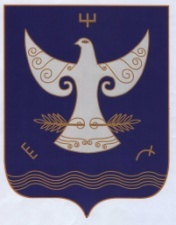         РЕСПУБЛИКА БАШКОРТОСТАН    АДМИНИСТРАЦИЯ  СЕЛЬСКОГО ПОСЕЛЕНИЯ ИЖБЕРДИНСКИЙ СЕЛЬСОВЕТ        МУНИЦИПАЛЬНОГО РАЙОНА              КУГАРЧИНСКИЙ РАЙОН        453344  Сапыҡ ауылы,  Үҙәк урам, 1Б        РЕСПУБЛИКА БАШКОРТОСТАН    АДМИНИСТРАЦИЯ  СЕЛЬСКОГО ПОСЕЛЕНИЯ ИЖБЕРДИНСКИЙ СЕЛЬСОВЕТ        МУНИЦИПАЛЬНОГО РАЙОНА              КУГАРЧИНСКИЙ РАЙОН        453344  Сапыҡ ауылы,  Үҙәк урам, 1Б    453344  д.Сапыково, ул.Центральная, 1Б № п/пАдресКоординатыМатериалы основанияПлощадьМатериалы ограждения1д. Сапыково,ул. Центральная №1а  52.518874,56.541921железо 25 м.кв. контейнер2с. Каран,ул. Нагорная 30 метров от дома №1а 52.504722,56.548702железо 25 м.кв.  контейнер3с.Ижбердино,ул. Школьная  25 метров от дома №21  52.512368,56.605607железо 25 м.кв.   контейнер